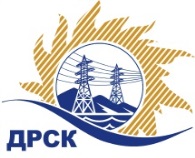 Акционерное Общество«Дальневосточная распределительная сетевая  компания»ПРОТОКОЛ № 97/МР-Рзаседания Закупочной комиссии по рассмотрению заявок по открытому запросу предложений на право заключения договора поставки:   
«Метизная продукция» для нужд филиалов АО «ДРСК»,  Закупка 283 р. 1.2 ГКПЗ 2018.Способ и предмет закупки: открытый запрос предложений  на право заключения Договора поставки: «Метизная продукция» для нужд филиалов АО «ДРСК»ПРИСУТСТВОВАЛИ:  члены постоянно действующей Закупочной комиссии 1-го уровня АО «ДРСК» .ВОПРОСЫ, ВЫНОСИМЫЕ НА РАССМОТРЕНИЕ ЗАКУПОЧНОЙ КОМИССИИ: О  рассмотрении результатов оценки заявок УчастниковО признании заявок соответствующими условиям Документации о закупкеО предварительной ранжировке заявок.О проведении переторжкиРЕШИЛИ:По вопросу № 1 Признать объем полученной информации достаточным для принятия решения.Утвердить цены, полученные на процедуре вскрытия конвертов с заявками участников открытого запроса предложений.         По вопросу № 2Признать заявки Признать заявки  ООО  "КР-КАПИТАЛ", ООО «Сибинструмент» удовлетворяющим по существу условиям Документации о закупке и принять их к дальнейшему рассмотрению соответствующими условиям Документации о закупке и принять их к дальнейшему рассмотрению.     По вопросу № 3     Утвердить предварительную ранжировку заявок Участников:По вопросу № 4Провести переторжку. Допустить к участию в переторжке заявки следующих участников: ООО  "КР-КАПИТАЛ", ООО «Сибинструмент»Определить форму переторжки: заочная.Назначить переторжку на 10.01.2018 г. в 11:00 час. (амурского времени).Место проведения переторжки: rushydro.roseltorg.ru Ответственному секретарю Закупочной комиссии уведомить участников, приглашенных к участию в переторжке, о принятом комиссией решенииПровести переторжку. Терёшкина Г.М.Тел. (4162) 397-260г. Благовещенск« 29 » декабря 2017№п/пНаименование Участника закупки и его адресЦена заявки без НДС на участие в закупке1ООО «Сибинструмент» 1 863 695.472ООО  "КР-КАПИТАЛ" 1 846 629.65Место в предварительной ранжировкеНаименование участника и его адресСтрана происхожденияЦена заявки на участие в закупке без НДС, руб.Итоговая оценка предпочтительности заявок1 местоООО  "КР-КАПИТАЛ" РФ, иностр1 846 629.650,6312 местоООО «Сибинструмент»РФ1 863 695.470,591Секретарь Закупочной комиссии  1 уровня АО «ДРСК____________________М.Г. Елисеева